ЧЕРКАСЬКА ОБЛАСНА РАДАР І Ш Е Н Н Я04.06.2021                                                                                            № 7-15/VIIIПро внесення змін у додаток 2 до обласної програми профілактики та протидії злочинності у Черкаській області на 2020 – 2024 роки „Безпечна Черкащина“Відповідно до статті 59 Закону України „Про місцеве самоврядування в Україні“, обласна рада в и р і ш и л а:внести зміни у додаток 2 до обласної програми профілактики та протидії злочинності у Черкаській області на 2020 – 2024 роки „Безпечна Черкащина“, затвердженої рішенням обласної ради від 12.03.2020 № 36-37/VII, доповнивши розділ ІІ „Матеріально-технічне забезпечення“ пунктом 2.6 такого змісту:Голова 								      Анатолій ПІДГОРНИЙ2.6Здійснення заходів, спрямованих на протидію організованій злочинності та корупціїПридбання автотранспорту, спеціальної, комп’ютерної, іншої техніки з метою покращення діяльності, спрямованої на активну боротьбу з організованими формами злочинності, а також кримінальною та адміністративною корупцією 2021-2024рокиЧеркаська обласна державна адміністрація, Державна установа „Центр обслуговування підрозділів Національної поліції України“ (за згодою)Управління стратегічних розслідувань в Черкаській області Департаменту стратегічних розслідувань Національної поліції України (за згодою)Обласний бюджет, бюджети територіаль-них громад2021 рік – 1500 тис. грн2022 рік – 1500 тис. грн2023 рік – 1500 тис. грн.2024 рік – 1500 тис. грнЗапобігання та своєчасне реагування на правопорушення.Удосконалення організації та здійснення заходів щодо протидії організованій злочинності та корупції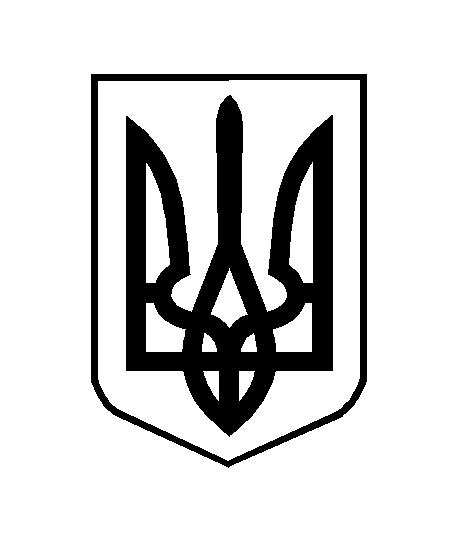 